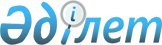 Об определении перечня должностей специалистов социального обеспечения, образования, культуры и спорта, работающих в аульной (сельской) местности
					
			Утративший силу
			
			
		
					Постановление акимата Карасуского района Костанайской области от 19 февраля 2013 года № 22. Зарегистрировано Департаментом юстиции Костанайской области 18 марта 2013 года № 4067. Утратило силу постановлением акимата Карасуского района Костанайской области от 24 октября 2013 года № 206

      Сноска. Утратило силу постановлением акимата Карасуского района Костанайской области от 24.10.2013 № 206 (вводится в действие со дня подписания).      В соответствии с пунктом 3 статьи 238 Трудового кодекса Республики Казахстан от 15 мая 2007 года, на основании решения Карасуского районного маслихата от 19 февраля 2013 года № 101 "О согласовании перечня должностей специалистов социального обеспечения, образования, культуры и спорта, работающих в аульной (сельской) местности" акимат Карасуского района ПОСТАНОВЛЯЕТ:



      1. Определить перечень должностей специалистов социального обеспечения, образования, культуры и спорта, работающих в аульной (сельской) местности согласно приложению.



      2. Контроль за исполнением настоящего постановления возложить на заместителя акима Карасуского района Балжакаева Е.З.



      3. Признать утратившим силу постановление акимата Карасуского района "Об определении перечня должностей специалистов социального обеспечения, образования и культуры, работающих в аульной (сельской) местности" от 16 января 2009 года № 6 (зарегистрировано в Реестре государственной регистрации нормативных правовых актов под № 9-13-77, опубликовано 18 февраля 2009 года в газете "Қарасу өңірі").



      4. Настоящее постановление вводится в действие по истечении десяти календарных дней после дня его первого официального опубликования.      Аким

      Карасуского района                         А. Шамшиев      СОГЛАСОВАНО:      Председатель внеочередной

      сессии Карасуского

      районного маслихата

      _______________ В. Бабушкин      Секретарь Карасуского

      районного маслихата

      _______________ С. Казиев

Приложение        

к постановлению акимата  

от 19 февраля 2013 года  

№ 22             

Перечень должностей специалистов социального

обеспечения, образования, культуры и спорта, работающих

в аульной (сельской) местности

      1. Должности специалистов социального обеспечения:



      1) социальный работник по уходу;



      2) консультант по социальной работе.



      2. Должности специалистов образования:



      1) учителя всех специальностей;



      2) руководитель и заместитель руководителя государственного учреждения и казенного предприятия;



      3) заведующий интерната при школах, центра проживания;



      4) руководитель физического воспитания;



      5) руководитель начальной военной подготовки;



      6) заместитель директора по учебной, учебно-производственной, учебно-воспитательной, воспитательной работе, и других организаций дополнительного образования;



      7) логопед;



      8) социальный педагог;



      9) педагог-организатор;



      10) педагог дополнительного образования;



      11) педагог-психолог;



      12) старший воспитатель, воспитатель;



      13) музыкальный руководитель;



      14) старший вожатый;



      15) инструктор по физической культуре;



      16) заведующий учебно-производственной (учебной) мастерской;



      17) заведующий лабораторией, кабинетом;



      18) инструктор по труду;



      19) старший методист, методист;



      20) мастер производственного обучения;



      21) старший мастер;



      22) медицинская сестра;



      23) диетическая сестра;



      24) хореограф;



      25) библиотекарь;



      26) заведующий библиотекой;



      27) преподаватель-организатор по начальной военной подготовке.



      3. Должности специалистов культуры:



      1) директор, руководитель, начальник организации;



      2) руководитель подразделения;



      3) заместитель директора, руководителя, начальника;



      4) заведующий сектором, отделом, библиотекой;



      5) руководитель сектора, народного коллектива;



      6) художник-оформитель, художник-костюмер;



      7) оператор видео-звукозаписи, световой аппаратуры;



      8) библиотекарь, главный библиотекарь, библиограф;



      9) культорганизатор;



      10) аккомпаниатор;



      11) художественный руководитель;



      12) хореограф;



      13) методист, старший методист, ведущий методист, инструктор-методист.



      4. Должности специалистов спорта:



      1) методист;



      2) инструктор.
					© 2012. РГП на ПХВ «Институт законодательства и правовой информации Республики Казахстан» Министерства юстиции Республики Казахстан
				